Телевизионный анонс на майМосква, 28.04.2017Майские премьеры на телеканале «Русская ночь»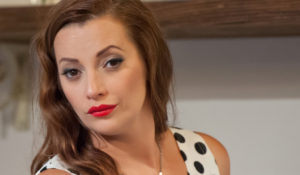 Не пропустите в мае на телеканале «Русская ночь» новые пикантные фильмы. Вас ждут любовные интриги, страстные отношения и огненные девушки. Станьте свидетелями красивых эротических историй.Контакты:Пресс-служба ООО «ТПО Ред Медиа»Вероника СмольниковаТел.: +7 (495) 777-49-94 доб. 733Тел. моб.: +7 (988) 386-16-52E-mail: smolnikovavv@red-media.ruБольше новостей на наших страницах в ВК, ОК и Telegram.Информация о телеканале:Русская ночь. Эротический телеканал. Отечественные и зарубежные фильмы и сериалы, телевизионные шоу и клипы в лучших традициях эротического искусства. Телеканал для ценителей чувственной эротики.Производится компанией «Ред Медиа». www.rusnight.ruРЕД МЕДИА. Ведущая российская телевизионная компания по производству и дистрибуции тематических телеканалов для кабельного и спутникового вещания. Входит в состав «Газпром-медиа». Компания представляет дистрибуцию 39 тематических телеканалов форматов SD и HD, включая 18 телеканалов собственного производства. Телеканалы «Ред Медиа» являются лауреатами международных и российских премий, вещают в 980 городах на территории 43 стран мира и обеспечивают потребности зрительской аудитории во всех основных телевизионных жанрах: кино, спорт, развлечения, познание, музыка, стиль жизни, хобби, детские. www.red-media.ru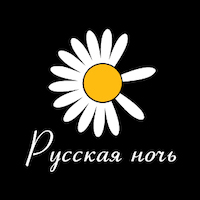 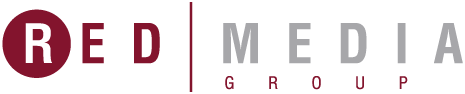 1 мая в 00:00 — «Инэс. Эскорт Делюкс»Вступите в секретный и закрытый мир первоклассных членов эскорта. Три молодых женщины, эксперты в доставлении удовольствия наивысшего уровня, приглашают вас присоединяться к их действительно извращенным играм. 26-летняя Инес полностью уверенна в своих способностях соблазнения. Она приступила к данной работе, чтобы удовлетворять две свои страсти: секс и роскошь. В утонченно подобранной дизайнерской одежде, в нижнем белье и на высоких каблуках, она выполняет любую неординарную фантазию своих богатых клиентов. 22-летняя Кимбер вступает в мир экскорта и испытывает первое реальное чувственное пробуждение. 19-летняя Луна, симпатичная брюнетка, которая бродит вокруг да около на территориях эскорта только ради того, чтобы выступать провокаторшей. Она не смущается использовать свою молодость, чтобы обольщать мужчин всех возрастов.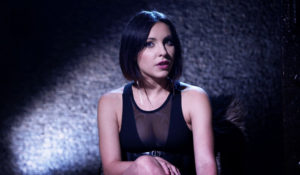 Производство: ФранцияРежиссер: Эрве БодилисВ ролях:  Клэр Кастэль, Инэс Ленвин, Хуан Лухо, Кимбер Делис, Луна Райвал, Мэт, Макс Казанова, Паскаль Сант Джэймс, Рэйчел Аджани, Рико Саймонс, Райан Райдер6 мая в 00:00 — «Женские секс-хитрости»Лаура Тинелли соблазняет нас в своем первом фильме в качестве режиссера с яркой историей, которая состоится на улицах Барселоны. История направленна на современную и альтернативную аудиторию, любящую качественные эротические фильмы. Озорные шалости девушек откроют нам различные способы секса, осуществляемых группой друзей: Сара, создатель руководства по флирту, покажет нам шалость "Путеводитель по музею"; Питер и Моника удивят нас техниками "Вентилятор" и "Пять в одном"; Энджи, волк в овечьей шкуре, откроет нам свой метод "7 минут"; Джон, милый и красивый друг, введет в практику техники "Хамелеон".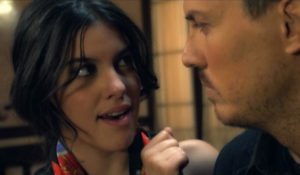 Производство: ИспанияРежиссер: Лара ТинеллиВ ролях: Ана Марко, Джулия Де Люсия, Кэрол Ферре, Марта Ла Крофт, Кэрол Вега, Хави Тралла, Дидак Дюран, Феникс Сантос, Емилио, Пабло Феррари8 мая в 00:00 — «Проказы Эбби. Истории поместья Боттомли»Добро пожаловать в Поместье Боттомли – дом семейства английского лорда Грэбхема. Лорд решил пригласить своих хороших друзей на ужин. Персонал поместья Боттомли поспешно готовятся принимать своих гостей. Однако, скоро становится ясно, что у некоторых сотрудников есть свои собственные идеи относительно того, как сделать ночное движение с размахом.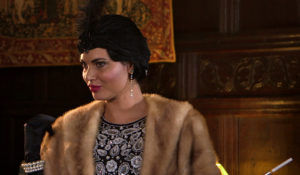 Производство: СШАРежиссер: ГэзманВ ролях: Джасмин Джэй, Кэти Хэван, Джес Вест, Бэн Довер, Тони Де Сержио, Эмма Ли, Биг Бэд Дэйв, Кларк Кэнт, Жасмин Джэймс, Ава Далуш, Дмитрий, Райан Райдер, Лекси Лу 9 мая в 00:00 — «Наследство Донны Матильды»Богатая и искушенная Александра наследует дачу от своего дяди. Но там уже проживает Матильда со своей семьей на основании предыдущего соглашения с мертвым дядей, и они не хотят покидать дом. Матильда пытается завладеть домом с помощью ее адвоката Нобили. Результат –  последовательность предательств с интригующими горячими сценами. Патрисия, секретарь богатой наследницы, применяет все свои таланты к соблазнению, чтобы извлечь драгоценную информацию от помощника адвоката, которого они используют против Матильды. В конечном итоге Александра выиграла борьбу, но и здесь мы встречаем неожиданные сюрпризы...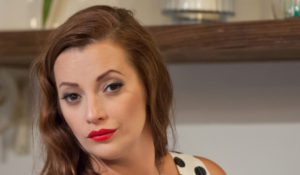 Производство: ИталияРежиссер: Маркус ДолбиВ ролях: Марина Мантэро, Александра Штэйн, Кэти Хэван, Натали Вон13 мая в 00:00 — «Дела интимные»На красивом курорте разрастаются сексуальные страсти четырех пар, разоблачаются их тайны и истинные желания. Это захватывающий рассказ о страсти и жажде, заканчивающийся получением невероятного наслаждения.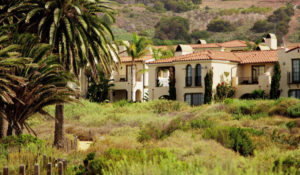 Производство: СШАРежиссер: Джэймс АвалонВ ролях: Айдра Фокс, Ариа Александр, Мерседес Каррера, Абелла Дэнджер, Майкл Вегас, джэймс Дин, Сэт Гэмбл, Иван Стоун20 мая в 00:00 — «Моя жена – блудница»Несмотря на замужество Тарры, её сексуальная жизнь очень насыщенна. Когда дело доходит до секса, она не может остановиться и удовлетвориться одним человеком. Ей нужно намного больше: начиная от ее коллег в офисе до местных механиков и друзей её падчерицы. Тарра постоянно пользуется своей привлекательностью, чтобы обольстить каждого, кто встречается ей на пути.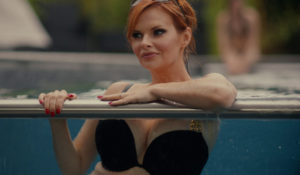 Производство: ФранцияРежиссер: Лизэль БэйлиВ ролях: Тарра Уайт, Лейла Морган, Паскаль Уайт, Люк Харди27 мая в 00:00 — «Запретные связи 6: дочь моей бывшей»Семья Дона получает неожиданный визит его бывшей супруги Терезы с дочерью. Всем становится несомненно забавно понаблюдать за свободными отношениями их семейства!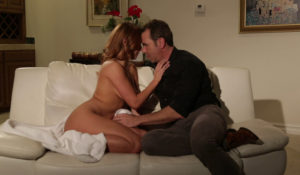 Производство: КанадаРежиссер: Джэймс АвалонВ ролях: Мерседес Каррера, Кэти Морган, Молли Мэнсон, Стивен Кроа и др.